               KАРАР                                                                 РЕШЕНИЕОб утверждении порядка определении границ прилегающих к некоторым организациям и объектам территорий , на которых не допускается  розничная продажа алкогольной продукции на территории сельского поселения Зильдяровский сельсовет           В соответствии со статьей 16 Федерального закона от 22.11.1995 №171-ФЗ  « О государственном регулировании производства и оборота  этилового спирта, алкогольной и спиртосодержащей продукции и об ограничении потребления (распития) алкогольной продукции», постановлением   Правительства Российской Федерации  от 27.12.2012 г № 1425 « Об определении органами государственной власти субъектов Российской Федерации мест массового скопления граждан  и мест нахождения источников повышенной опасности, в которых не допускается розничная продажа алкогольной продукции, а также определении органами местного самоуправления границ прилегающих к некоторым организациям и объектам территорий, на которых не допускается розничная продажа алкогольной продукции» и, руководствуясь ст. 14 Федерального закона  от 06.10.2003г  №131–ФЗ «Об общих принципах организации местного самоуправления в Российской Федерации», Совет сельского поселения Зильдяровский сельсовет                               РЕШИЛ:      1. Признать утратившим силу решение Совета сельского поселения Зильдяровский сельсовет муниципального района Миякинский район Республики Башкортостан от 10.04.2013  № 120 «Об определении границ прилегающих к некоторым организациям и объектам территорий , на которых не допускается  розничная продажа алкогольной продукции».      2. Утвердить Порядок определения границ прилегающих к некоторым организациям и объектам территорий, на которых не допускается розничная продажа алкогольной продукции на территории сельского поселения Зильдяровский сельсовет муниципального района Миякинский район Республики Башкортостан (далее - Порядок) (приложение № 1).      2. Утвердить  перечень организаций и объектов, на прилегающих  территориях которых не допускается  розничная продажа алкогольной продукции (приложение №2)      2.1. Утвердить схемы границ прилегающих территорий для каждой организации и (или) объекта, указанных в приложении №2 к данному решению (приложение № 3 – не приводятся).      3. Не позднее одного месяца после утверждения данного решения направить его в Государственный комитет Республики Башкортостан по торговле и защите прав потребителей с приложением схем границ прилегающих территорий.      4.Обнародовать настоящее решение путем размещения текста решения с приложением на информационном стенде в здании администрации сельского поселения Зильдяровский сельсовет муниципального района  Миякинский район Республики Башкортостан  и  разместить на официальном информационном сайте Администрации (http://spzildyarovski.ru/.      5.Контроль за исполнением настоящего Решения возложить на постоянную Комиссию Совета сельского поселения Зильдяровский сельсовет муниципального района Миякинский район Республики Башкортостан по развитию предпринимательства, земельным вопросам, благоустройству и экологии.Глава сельского поселенияЗильдяровский сельсовет                                              З.З.Идрисов27.05.2016г.№ 48Приложение №1К решению СоветаСельского поселения Зильдяровский сельсоветот 27.05.2016 года № 48 ПОРЯДОКопределения границ прилегающих к некоторым организациям и объектам территорий,  на которых не допускаетсярозничная продажа алкогольной продукции на территориисельского поселения Зильдяровский сельсовет Миякинского района Республики Башкортостан.      1 .Настоящий порядок применяется при определении границ прилегающих к некоторым организациям и объектам территорий, на которых не допускается розничная продажа алкогольной продукции .      2. Не допускается розничная продажа алкогольной продукции на территориях, прилегающих:      2.1. К детским, образовательным, медицинским организациям и объектам спорта .      2.2. К оптовым и розничным рынкам, вокзалам, аэропортам и иным местам массового скопления граждан и местам нахождения источников повышенной опасности, определенным органами государственной власти субъектов Российской Федерации.     2.3. К объектам военного назначения.     3. В настоящем Порядке используются следующие понятия:     3.1. Детские организации - организации, осуществляющие деятельность по дошкольному и начальному общему образованию (по Общероссийскому классификатору видов экономической деятельности код 80.1 «Дошкольное и начальное общее образование», кроме кода 80.10.3 «Дополнительное образование детей»).      3.2. Обособленная территория - территория, границы которой обозначены ограждением (объектами искусственного происхождения), прилегающая к зданию (строению, сооружению), в котором расположены организации и (или) объекты, указанные в пункте 2 настоящего Порядка.      3.3. Образовательные организации - организации, определенные в соответствии с Законом Российской Федерации «Об образовании» и имеющие лицензию на осуществление образовательной деятельности.       3.4. Стационарный торговый объект - торговый объект, представляющий собой здание или часть здания, строение или часть строения, прочно связанные фундаментом такого здания, строения с землей и присоединенные к сетям инженерно-технического обеспечения, в котором осуществляется розничная продажа алкогольной продукции.        4. Территория, прилегающая к организациям и объектам, указанным в пункте 2 настоящего Порядка (далее - прилегающая территория), включает обособленную территорию (при наличии таковой), а также территорию, определяемую с учетом конкретных особенностей местности и застройки, примыкающую к границам обособленной территории либо непосредственно к зданию (строению, сооружению), в котором расположены организации и (или) объекты, указанные в пункте 2 настоящего Порядка (далее – дополнительная территория).       5. Дополнительная территория определяется:      а) при наличии обособленной территории - от входа для посетителей на обособленную территорию до входа для посетителей в стационарный торговый объект;      б) при отсутствии обособленной территории - от входа для посетителей в здание (строение, сооружение), в котором расположены организации и (или) объекты, указанные в пункте 2 настоящих Правил, до входа для посетителей в стационарный торговый объект.      6. Определить минимальное значение расстояний от организаций до границ прилегающих территорий должно составлять не менее 15 метров.     6.2.Расстояние от объектов спорта, оптовых и розничных рынков, вокзалов, аэропортов до границ прилегающих территорий должно составлять не менее 15 метров.     6.3. Расстояние от мест массового скопления граждан и мест нахождения источников повышенной опасности, определяемых органами государственной власти субъектов Российской Федерации, до границ прилегающих территорий должно составлять не менее 50 метров.     6.4. Расстояние  от объектов военного назначения до границ прилегающих территорий должно составлять не менее 50 метров.       7.Определить способ расчета расстояния от организаций и (или) объектов, указанных в пункте 2 настоящего Порядка, до границ прилегающих территорий:       7.1.При отсутствии обособленной территории путем измерения расстояния от входа для посетителей в здание (сооружение, строение), в котором расположены организации и (или) объекты, на территории которых не допускается розничная продажа алкогольной продукции, до входа для посетителей в стационарный торговый объект по прямой линии вне зависимости от наличия пешеходной зоны или проезжей части различного рода ограждений.     7.2. При наличии обособленной территории у организации и (или) объекта, на территории которого не допускается розничная продажа алкогольной продукции, от входа для посетителей на обособленную территорию организации и (или)  объекта до входа для посетителей в стационарный торговый объект по прямой линии вне зависимости от наличия  пешеходной зоны или проезжей части различного рода ограждений.      7.3. Расстояние от границ мест массового скопления граждан и мест нахождения источников повышенной опасности, расположенных не в зданиях, до объекта торговли, осуществляющего розничную продажу алкогольной продукции, измеряется по прямой линии вне зависимости от наличия пешеходной зоны или проезжей части различного рода ограждений.Приложение №2                                                                    К решению СоветаСельского поселения Зильдяровский сельсоветот 27.05.2016 года № 48Переченьорганизаций  и объектов, на  прилегающих территориях которых не допускается розничная продажа алкогольной продукцииБашkортостан РеспубликаhыМиәкә районы муниципаль районының Елдәр ауыл советы ауыл биләмәhеСоветы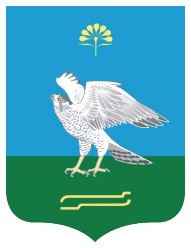 Республика БашкортостанСовет сельского поселения Зильдяровский сельсовет муниципального района Миякинский район№ппНаименование объекта Юридическийадрес Адрес местонахожденияМинимальное расстояние  (м)1Муниципальное бюджетноеобщеобразовательное учреждение Средняя общеобразовательная школа  села Зильдярово  (МБОУ СОШ с.Зильдярово)452092,Республика Башкортостан, Миякинский район, с.Зильдярово  ул.Дружбы, 9452092,Республика Башкортостан, Миякинский район, с.Зильдярово  ул.Дружбы, 9152Детский сад с.Зильдярово - филиал муниципального дошкольного образовательного бюджетного учреждения Детский сад с.Сатыево  (МДОБУ  детский сад )452093,Республика Башкортостан,   Миякинский район с.Сатыево  ул.Школьная ,  44452092,Республика Башкортостан,   Миякинский район с.Зильдярово  ул.Дружбы ,  18153Сельский дом культуры (СДК с.Зильдярово)452080,Республика Башкортостан, Миякинский район, с.Киргиз-Мияки  ул.Ленина, 28452092,Республика Башкортостан,   Миякинский район с.Зильдярово  ул.Дружбы ,  14154Зильдяровская сельская врачебная амбулатория (СВА)452080,Республика Башкортостан, Миякинский район, с.Киргиз-Мияки  ул.Ленина, 26452092,Республика Башкортостан,   Миякинский район с.Зильдярово  ул.Дружбы ,  7155Фельдшерско-акушерский пункт  (ФАП д.Тимяшево )452080,Республика Башкортостан, Миякинский район, с.Киргиз-Мияки  ул.Ленина, 26452092,Республика Башкортостан,   Миякинский район д.Тимяшево  ул.Дружбы ,  15156Фельдшерско-акушерский пункт  (ФАП д.Исламгулово)452080,Республика Башкортостан, Миякинский район, с.Киргиз-Мияки  ул.Ленина, 26452072,Республика Башкортостан,   Миякинский район д.Исламгулово  ул.Ш.Бабича , 9157Сельский клуб (СК д.Исламгулово)452080,Республика Башкортостан, Миякинский район, с.Киргиз-Мияки  ул.Ленина, 28452072,Республика Башкортостан,   Миякинский район д.Исламгулово  ул.Ш.Бабича ,  14158Муниципальное бюджетноеобщеобразовательное учреждение Средняя общеобразовательная школа  села Шатмантамак  (МБОУ СОШ с.Шатмантамак)452072,Республика Башкортостан, Миякинский район, с.Шатмантамак  ул.Шоссейная, 24452072,Республика Башкортостан, Миякинский район, с.Шатмантамак  ул.Шоссейная, 24159Детский сад с.Шатмантамак - филиал муниципального дошкольного образовательного бюджетного учреждения Детский сад с.Сатыево  (МДОБУ  детский сад)452093,Республика Башкортостан,   Миякинский район с.Сатыево  ул.Школьная ,  44452072,Республика Башкортостан,   Миякинский район с. Шатмантамак  ул.Шоссейная ,  121510Сельский дом культуры (СДК с.Шатмантамак)452080,Республика Башкортостан, Миякинский район, с.Киргиз-Мияки  ул.Ленина, 28452072,Республика Башкортостан,   Миякинский район с.Шатмантамак  ул.Шоссейная ,  261511Фельдшерско-акушерский пункт  (ФАП с.Шатмантамак)452080,Республика Башкортостан, Миякинский район, с.Киргиз-Мияки  ул.Ленина, 26452072,Республика Башкортостан,   Миякинский район с. Шатмантамак  ул.Шоссейная ,  1215